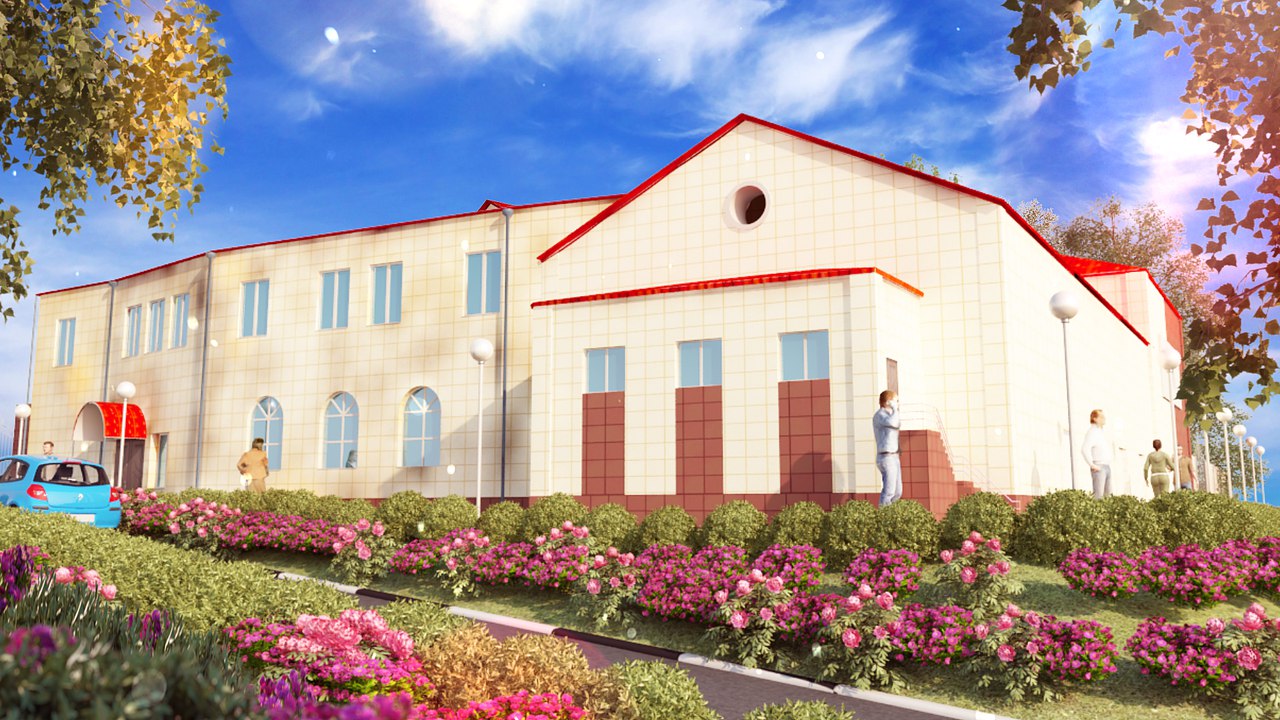 ОТЧЁТ  РАБОТЫМуниципального  Бюджетного Учреждения  «Городской Дом культуры»за 2016 год.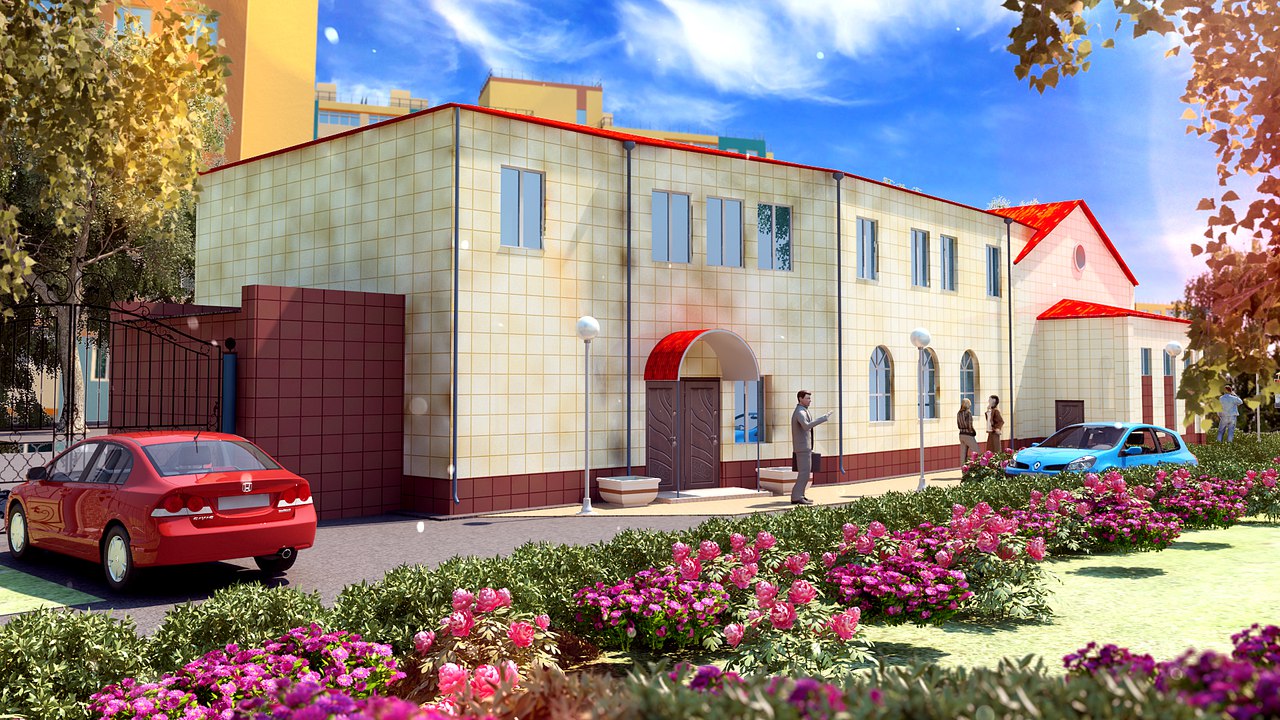 УТВЕРЖДАЮ:Начальник Управления культуры администрацииБогородского муниципального районаИ.Н. ЧистоваОТЧЁТ  РАБОТЫМуниципального  Бюджетного Учреждения  «Городской Дом культуры»за 2016 год.Муниципальное  бюджетное  Учреждение «Городской    Дом  Культуры»  -  юридическое  лицо,  находящееся  в  ведении  Управления  культуры  Администрации  Богородского муниципального  района  и  функционирующее  в  соответствии  с  ФЗ  №  131  РФ  «Об  общих  принципах  местного  самоуправления»,  с  Федеральным законом   №83-ФЗ « О внесении изменений в отдельные законодательные акты РФ в связи с совершенствованием правового положения государственных (муниципальных ) учреждений», Уставом  МБУ  «Городской  Дом  Культуры». Учреждение является  юридическим лицом, созданным и регистрируемым в соответствии с законодательством РФ, имеет самостоятельный баланс, а также круглую печать, содержащую своё полное официальное наименование и наименование Учредителя, необходимые для осуществления деятельности штампы и бланки, символику и другие средства индивидуализации.Основными  функциями  и направлениями  деятельности  ГДК  являются:-   Обеспечение прав граждан на свободное творческое развитие исамореализацию личности на основе удовлетворения культурно -досуговых потребностей путем организации досуга и приобщенияжителей муниципального района к творчеству, культурномуразвитию, любительскому искусству и ремеслам.Приоритетами Учреждения  являются:- удовлетворение потребностей населения в сохранении и развитии традиционного народного художественного творчества, самодеятельной творческой инициативы и социально-культурной активности населения;создание благоприятных условий для организации культурного досуга и отдыха жителей муниципального образования (131 ФЗ);- предоставление услуг социально-культурного, просветительского и развлекательного характера, доступных для широких слоев населения;- поддержка и развитие самобытных национальных культур, народных промыслов и ремесел;- развитие современных форм организации культурного досуга с учетом потребностей различных социально-возрастных групп населения;- создание и организация работы любительских творческих коллективов, кружков, студий, любительских объединений, клубов по интересам различной направленности и других клубных формирований;- организация кино - и видеообслуживания;- организация спектаклей, концертов и других культурно-зрелищных и выставочных мероприятий, в том числе с участием профессиональных коллективов исполнителей, авторов (в том числе на договорной, платной основе);- совместная разработка творческих проектов с различными государственными, муниципальными учреждениями, организация совместных мероприятий;- организация и проведение вечеров отдыха, танцевальных и других вечеров, праздников, встреч, гражданских и семейных обрядов, литературно-музыкальных гостиных, балов, дискотек, концертов, спектаклей и других культурно - досуговых мероприятий, в том числе по заявкам организаций, предприятий и отдельных граждан на договорной основе и по билетам установленного образца;- предоставление оркестров, ансамблей, самодеятельных художественных коллективов и отдельных исполнителей для семейных и гражданских праздников и торжеств том числе и на договорной основе.Муниципално Бюджетное учреждение «Городской Дом культуры» расположено на территории Города Богородска по адресу:Нижегородская область, г. Богородск Пер.Центральный д.6.Городской Дом  культуры являетсяЦентром  проведения культурно-массовых мероприятий. Дом культуры осуществляет свою деятельность на основе запросов и потребностей населения, активно используя средства и формы организации досуга, расширяя спектр культурных услуг.Зона обслуживания: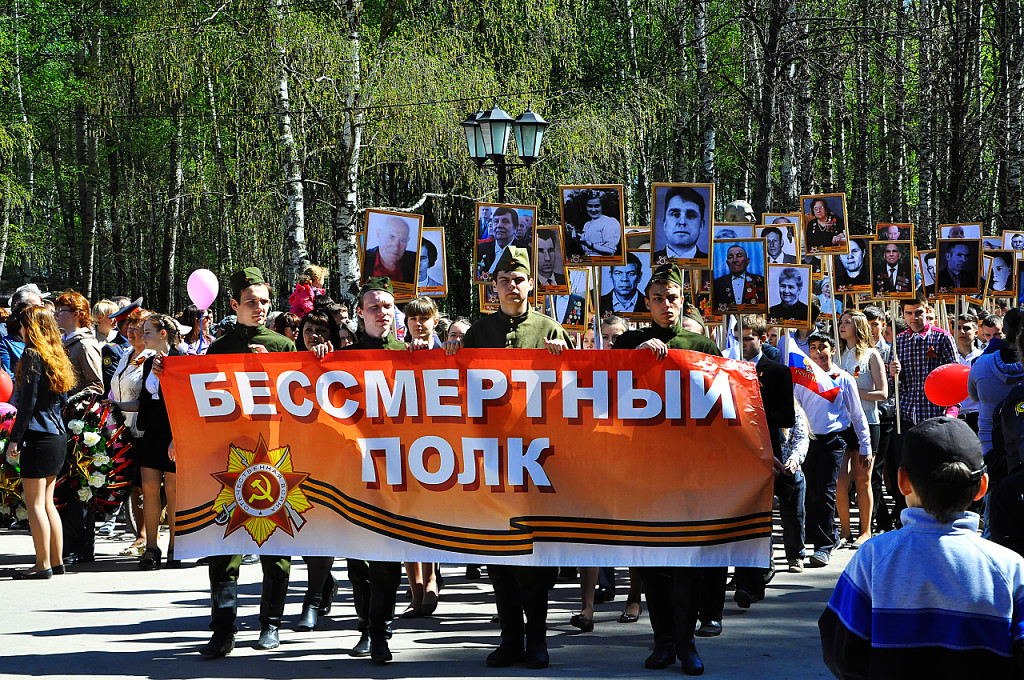 За период  с января по декабрь 2016 года Городской Дом культуры, активно работал с различными слоями населения района и города. В ГДК эффективно практикуются разные методы и формы работы с различными возрастными и социальными группами населения: конкурсы, игровые программы, концерты, фестивали, театрализованные представления, спектакли, вечера отдыха, отчетные концерты, элементы культовых и обрядовых действий, беседы, встречи.Все мероприятия проводятся при сотрудничестве  с местной газетой «Богородская газета», кабельным телевидением «Богородск ТВ», интернет портал «Богородский городской форум», что позволяет информировать население о предстоящих мероприятиях и рассказывать о прошедших, с предоставлением фото и видео репортажа, также информация доносится по средствам веб.сайта «Городского Дома культуры» и в социальных сетях. Таким образом,  население узнает о своих новых героях, почетных людях, победителях, участниках в городских, районных мероприятиях и конкурсах. Культурно- просветительная деятельность МБУ «ГДК»  была направлена на участие в реализации перспективных районных комплексных программ:-«Патриотическое воспитание граждан Богородского района»-«Профилактика наркомании и токсикомании на территории Богородского района»-«Семья»-«Профилактика безнадзорности и правонарушений и преступлений несовершеннолетних Богородского района»-«Ветераны боевых действий»-«Старшее поколение»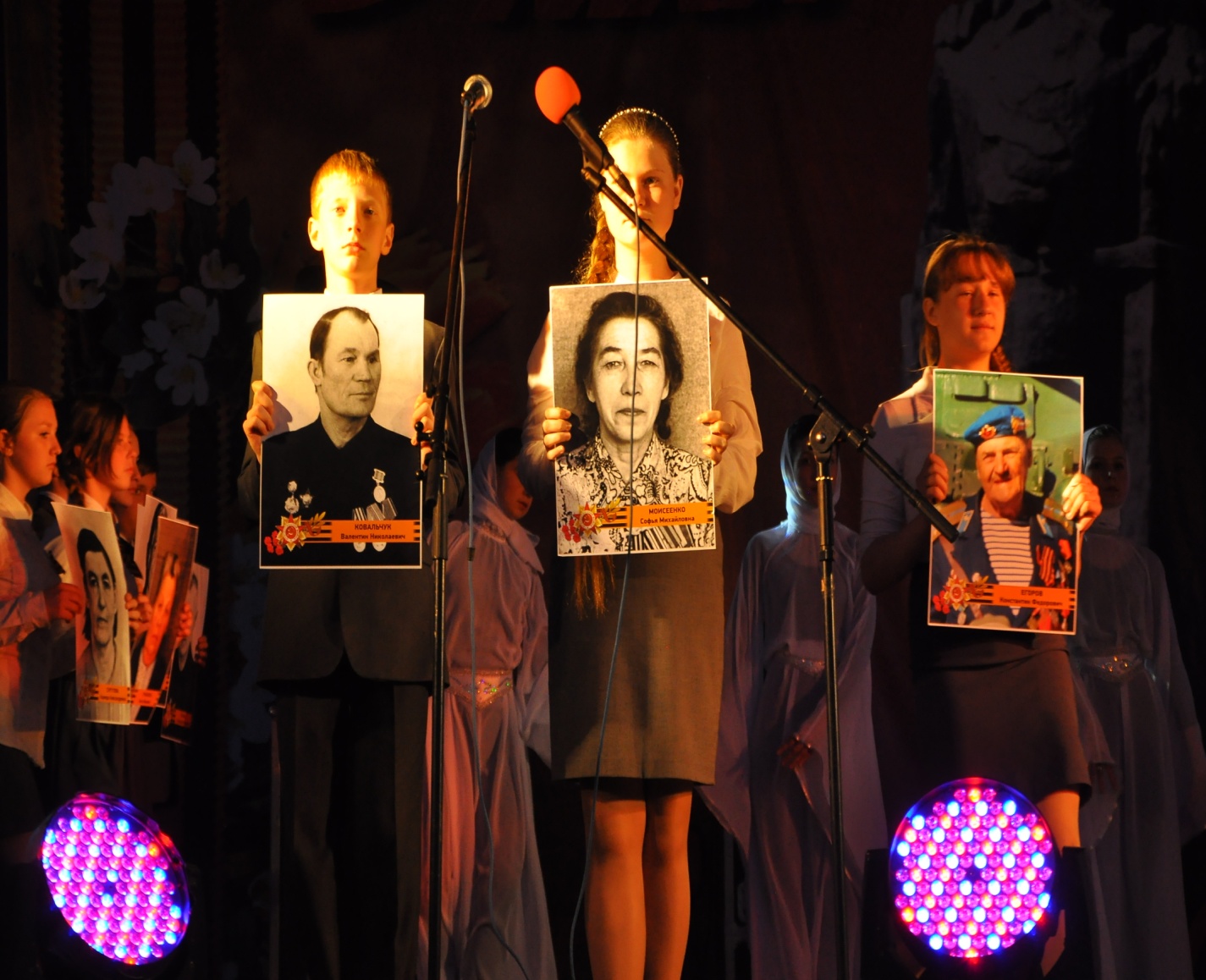 Структура учреждения.Режим работы МБУ«Городской Дом культуры»Социальные партнеры МБУ «ГДК»В связи с объявлением  Президентом РФ  В.В. Путиным,  2016г.обьявить  Годом   Кино, был разработан план и проведены разнообразные мероприятия.Торжественное открытие  Года Кино «День кинематографа»Парад киногероев «Кинозвезды» (на торжественной  церемонии открытия Дня города)Фестиваль- конкурс «Авто-леди 2016»Областной фестиваль конкурс самодеятельных театральных коллективов и художественного слова  «Весь Мир-Театр»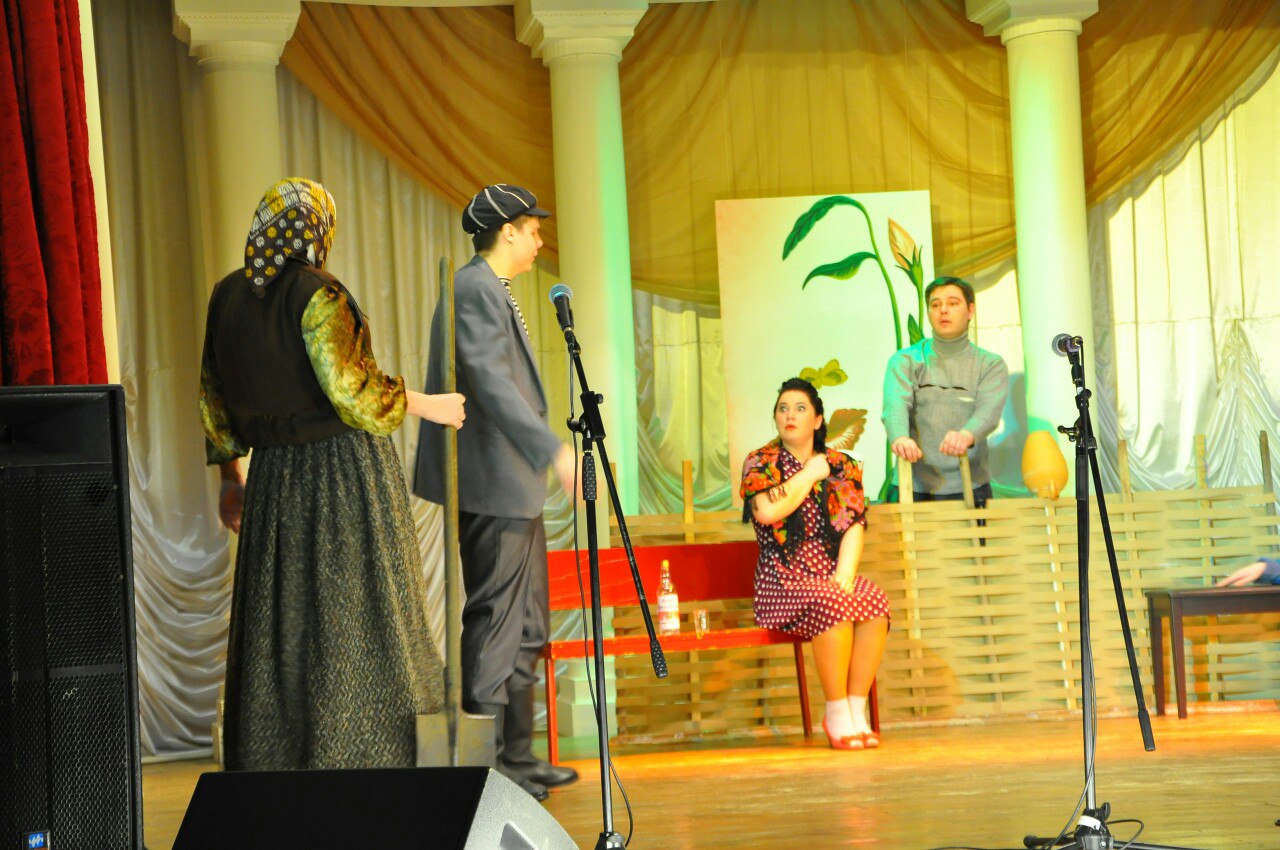  Также знаковые  мероприятия ГДКВстреча поколений (ежегодное мероприятие посвященное к Дню Народного Единства)Юбилейный концерт «70 лет Музыкальной школе»  Проведение городского мероприятия «Широкая масленица»;Торжественное открытие 93-летие г. Богородска и 446-летие поселения .Юбилейный  областной  фестиваль – конкурс гармонистов  и частушечников «Играют на Руси Гармони».XII-Районный фестиваль «Таланты земли Богородской»XI  Международный фольклорный фестиваль «Хрустальный ключ»Концертная программа  посвященная «Дню Защиты детей»  Фестиваль-конкурс «Парад колясок»Работа  по организации  культурно - досуговых мероприятий велась по нескольким приоритетным  направлениям.1 Государственная политика формирования и воспитания патриотизма, духовно-нравственных качеств личности.Творческие коллективы приняли участие в праздничных  концертах, посвящённых -  Дню Победы, Дню Народного Единства, Дню защитника Отечества. Также в рамках этого праздника проводились: дискотеки и развлекательные программы для молодёжи, концертно-игровая программа для мужчин-ветеранов (Богородский Дом ветеранов), в марте для женщин- ветеранов  праздничный концерт (Социальная помощь населения).Традиционными стали праздничные концерты и театрализованные представления для военнослужащих и их детей Шумиловской в/ч.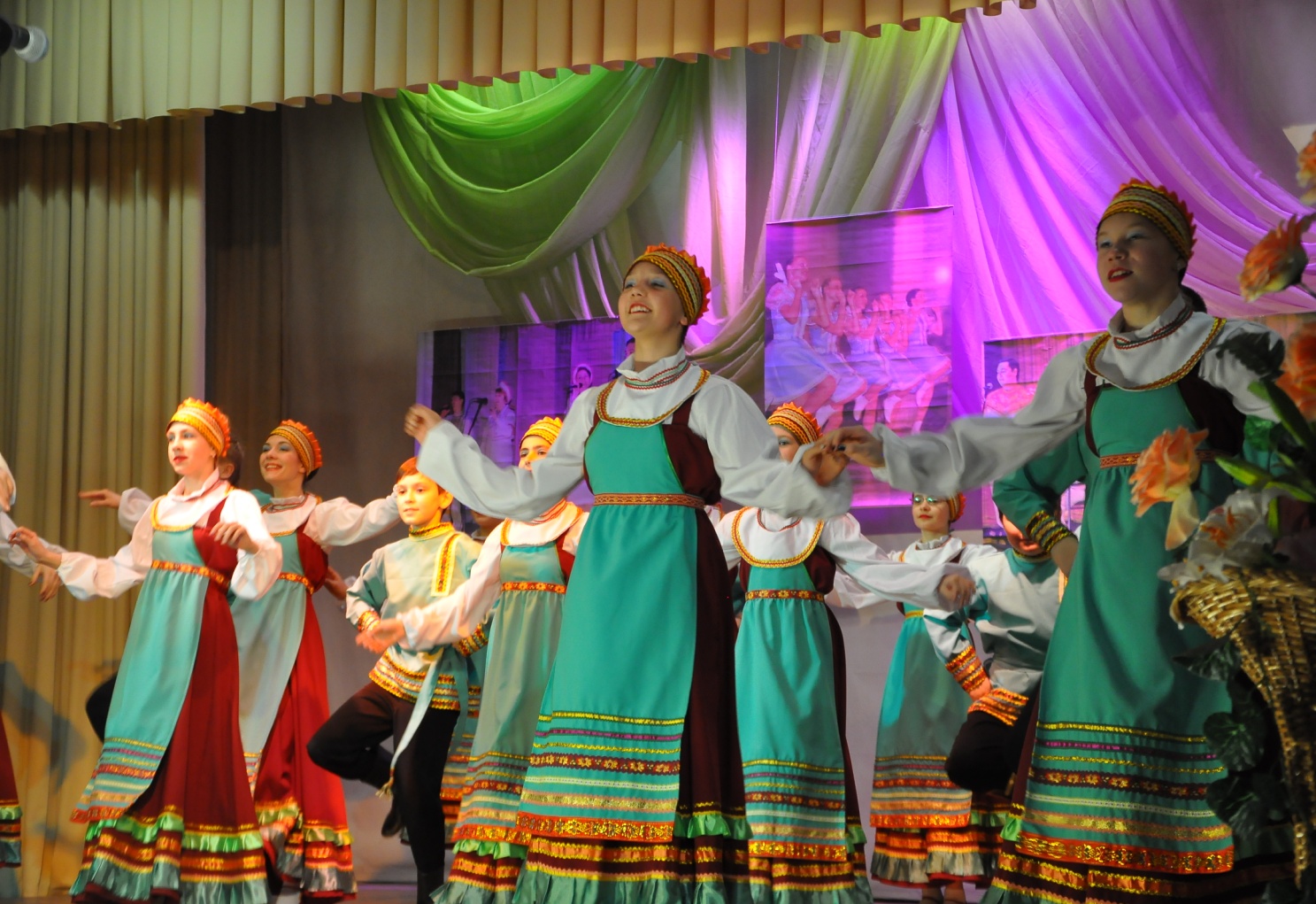 Формированию  и воспитанию патриотизма, духовно-нравственных качеств личности способствовал совместные мероприятии проведённые с  церковью - Покрова Пресвятой Богородицы, праздничный концерт посвященный «Святым женам Мироносец», «Свет Рождественской звезды», открытие храма в честь Успения Пресвятой Богородицы и 200-летие храма.К  9 мая  ГДК были организованы и проведены праздничные торжественные концерты  , танцевально-развлекательные программы, встречи с ветеранами, концерты в Доме ветеранов и в Соцзащите и т. д.В праздновании дня  Богородского поселения    творческие коллективы ГДК   приняли активное участие.2 Государственная символика.По государственной символике было  проведено ряд мероприятий с использованием государственной и  районной символики. Это игра- путешествие для учащихся «Символы России», «Я Гражданин Российской Федерации» конкурсная программа и многое другое…..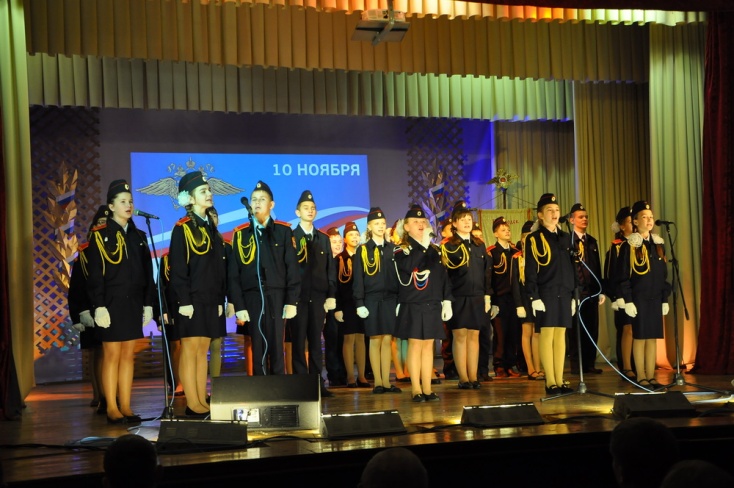 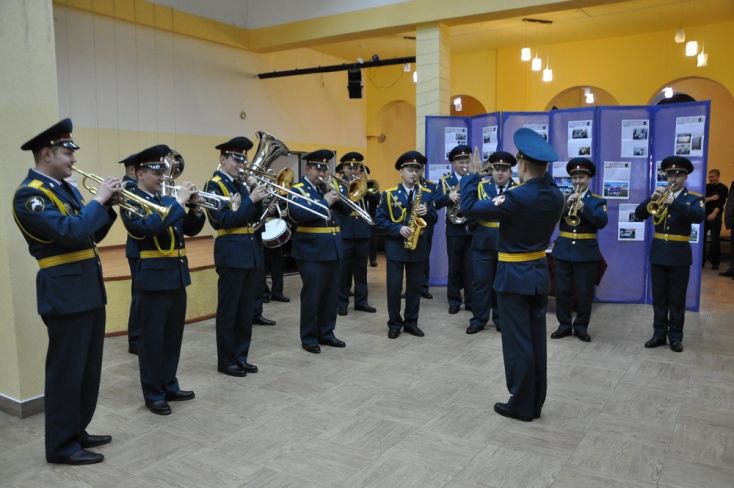 3 Пропаганда здорового образа жизни, борьба с асоциальными проявлениями в среде подростков и молодёжи.Работа в этом направление проводится совместно с представителями прокуратуры, полиции, священнослужителями и охватывает учащихся учебных заведений города и района.Одним из крупных мероприятий этой направленности,  является городская акция «За здоровый образ жизни» , в рамках которой по традиции  работниками  ГДК организованы и проведены в течении года:-  Концерт с участием музыкального коллектива «Питер Пен Бенд»  - Спектакль экспериментального театра «Питер Пен»  «Товарищ Причудин» несколько музыкальных композиций, объединённых между собой монологом некого персонажа, пытающегося осознать самого себя.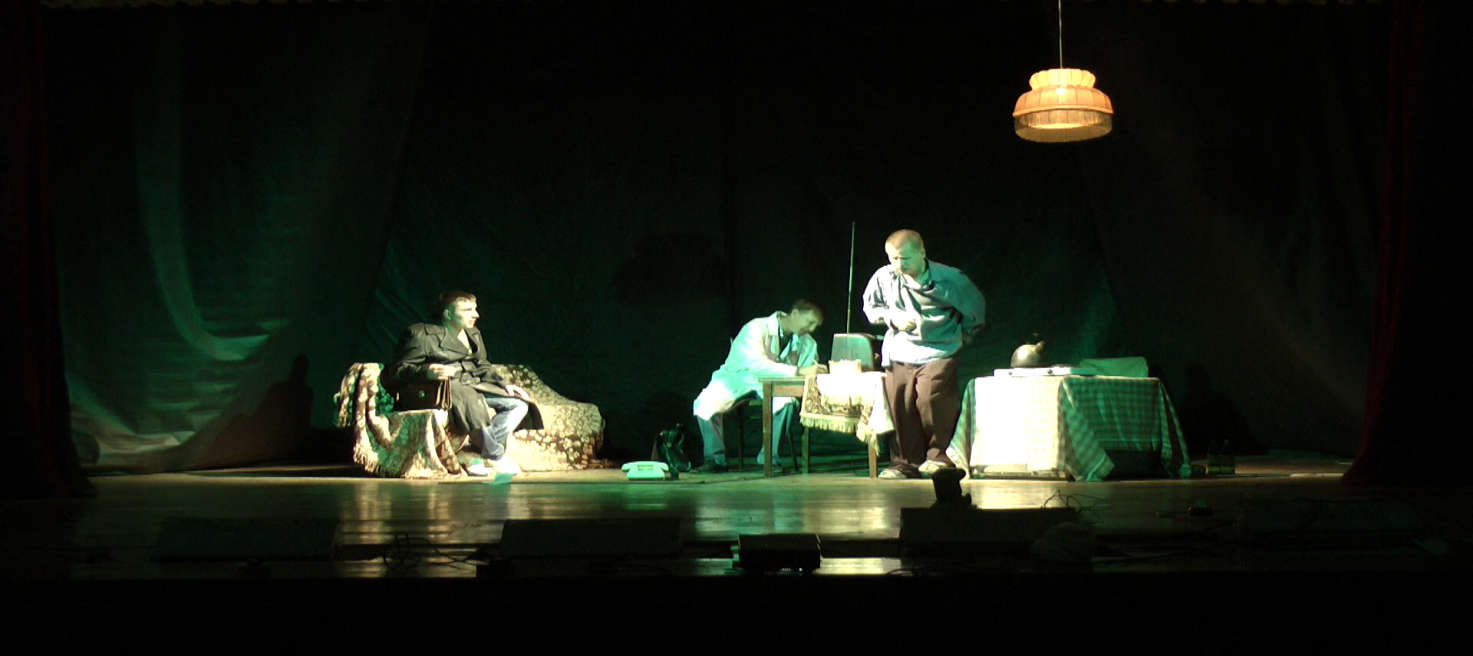 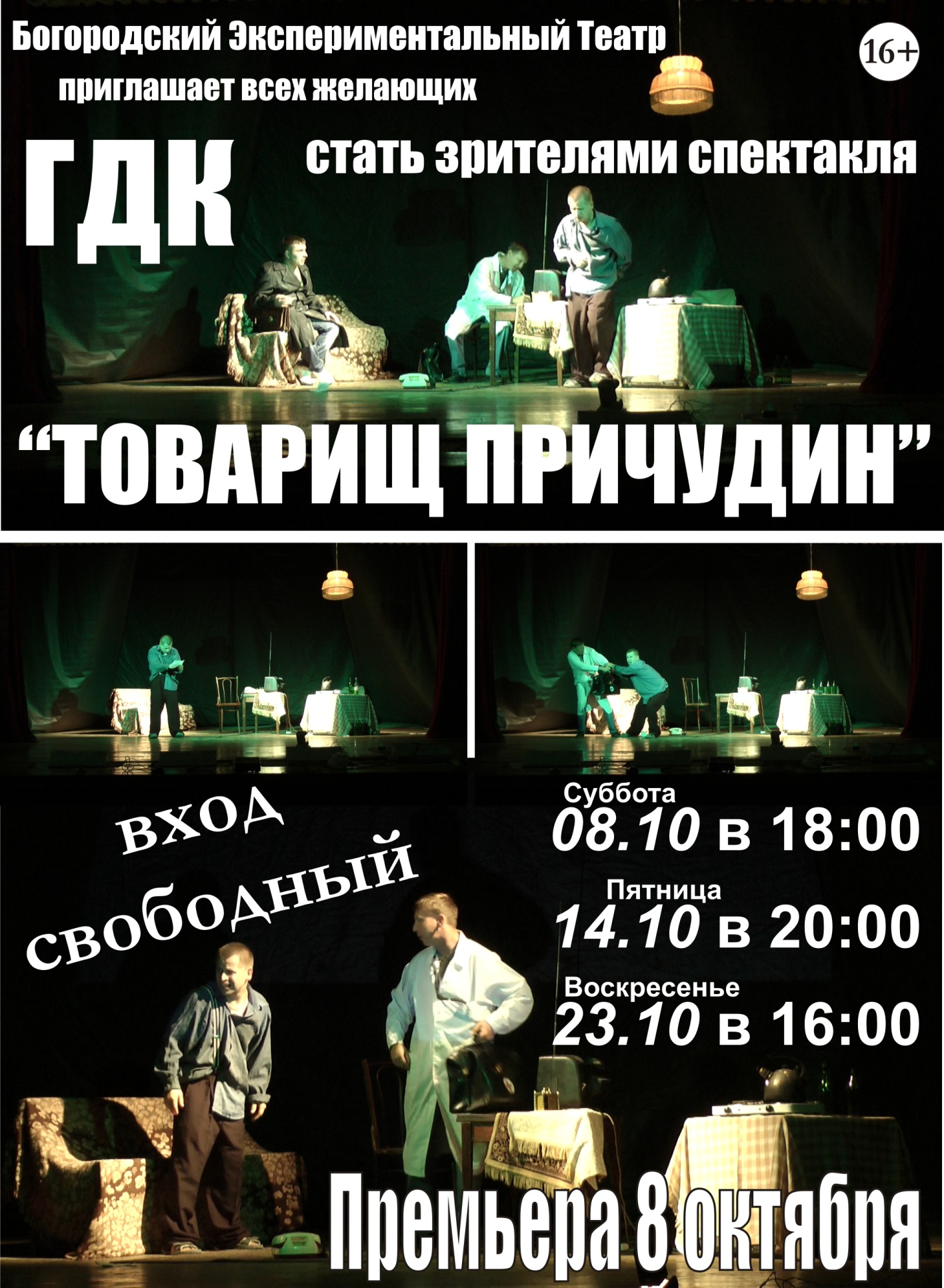 - Агитбригада «Новое поколение»  «ЗОЖ - выбирает  современная детвора»- «Такие вредные привычки» интеллектуальное шоу-игра для старшеклассников.- Тематические дискотеки . Одной из важнейших задач проведения молодёжных дискотек  является пропаганда здорового образа жизни (запрещение распития алкогольной продукции, курения, распространение буклетов  и памяток с призывом о здоровом образе жизни).Мероприятия с детьми и подростками проводились в рамках реализации районной, комплексной программы «Профилактика наркомании и токсикомании на территории Богородского района на 2010-2016г.г.»4 Работа с детьми, подростками и молодёжью.Мероприятия  проводились в рамках реализации районных комплексных программ   «Профилактика безнадзорности и правонарушений и преступлений несовершеннолетних Богородского района на 2010-2016г.г.», согласно плану мероприятий летнего отдыха детей.В 2016 году, была основана  «Богородская  открытая городская лига КВН», где принимали участие команды КВН Нижегородской области, за сезон было проведено 5 полноценных игр, победителем которых стала, команда КВН «Первая Политическая» учащиеся МБУ СОШ №1, г. Богородска.  А также  была создана  команда КВН «Сборная Богородска», которая представляла город в официальных лигах Международного союза КВН, в том числе на фестивале «Кивин 2017» г. Сочи.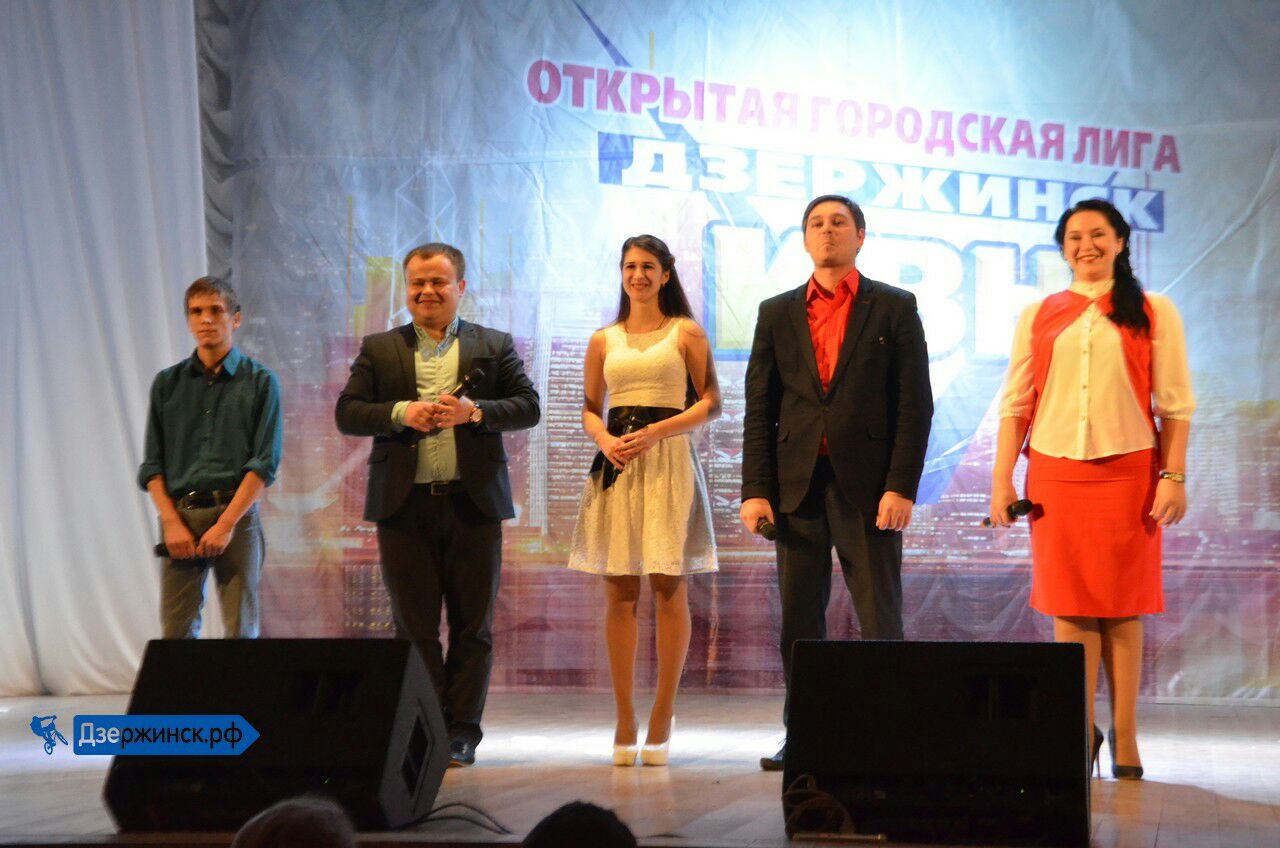 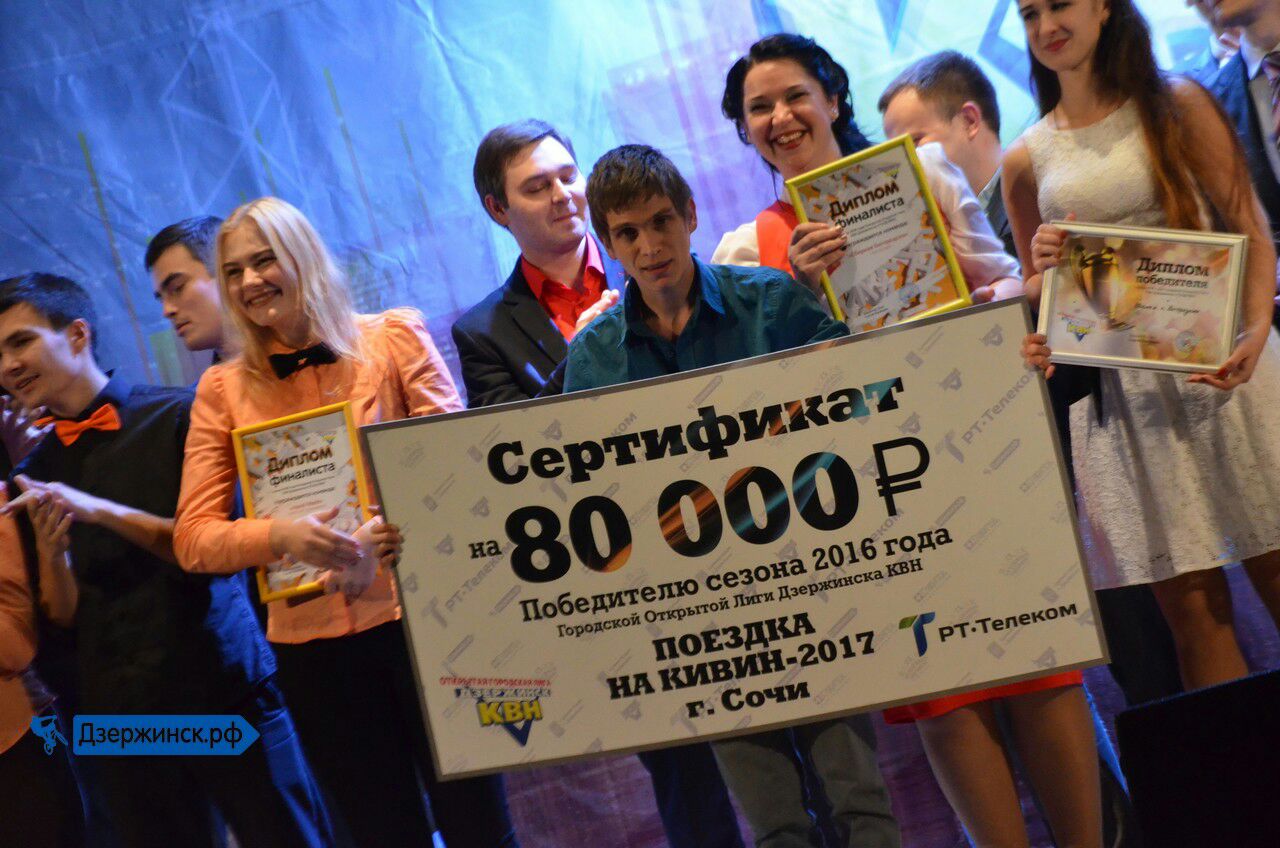 Традиционно  для молодёжи  проводятся  и пользуются успехом танцевальные развлекательные мероприятия, новогодние огоньки, Татьянин день, День студента, День первокурсника, Первоапрельские игровые программы, День призывника,   конкурсы и т.д.Особое внимание уделяется работе  с детьми  в каникулярное  время.В зимние каникулы для детей  проводятся новогодние игровые программы, дискотеки  и театрализованные представления-спектакли :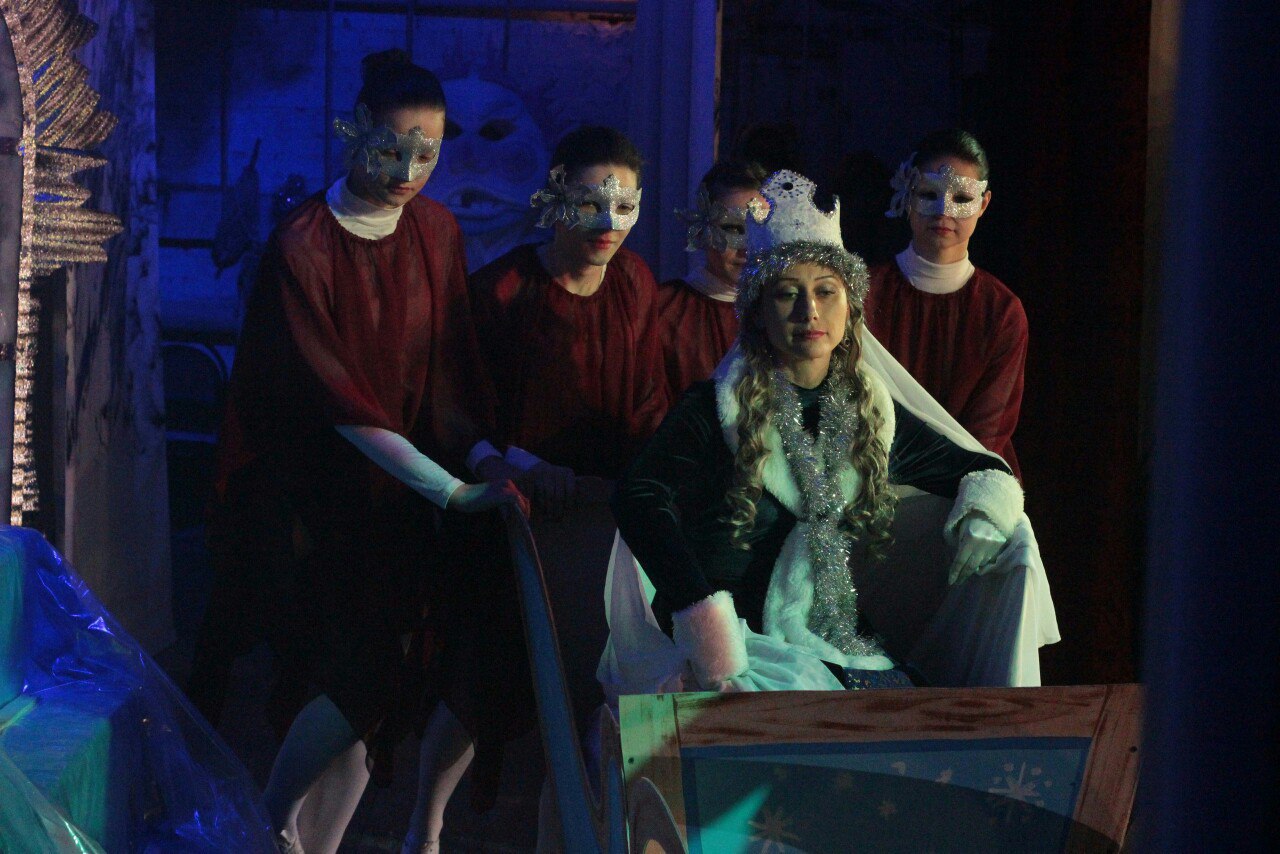 - Интерактивно- театрализованное представление  «Тайна северного сияния»- Новогодняя массовка для малышей «Добрая лиса»- Игровое театрализованное представление «Новый год RU»Программа  развлекательных мероприятий в осенние и весенние каникулы направлены  на  организацию досуга и развитию творческих способностей детей.- Конкурсная программа «Ученик Года» (для  учащихся)- «Весенний кубок» с участием команд КВН из Высшей лиги (для жителей города и района)- Развлекательный кулинарный конкурс «День Нептуна» (для учащихся и их родителей)В летние каникулы – «1 июня в День защиты детей», для детей на центральной  площади по традиции проводятся  игровые программы, концертные номера и развлекательное шоу:- Концертно-игровая программа «Путешествие Тяпы и Ляпы»- Шоу ростовых кукол «Лунтик и его друзья»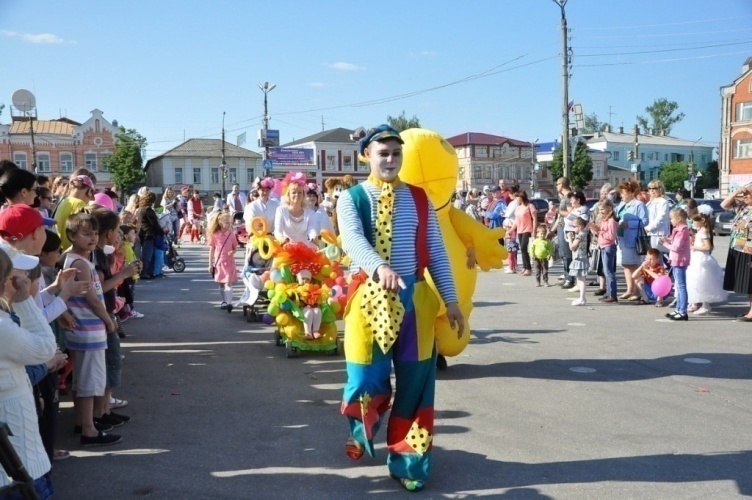 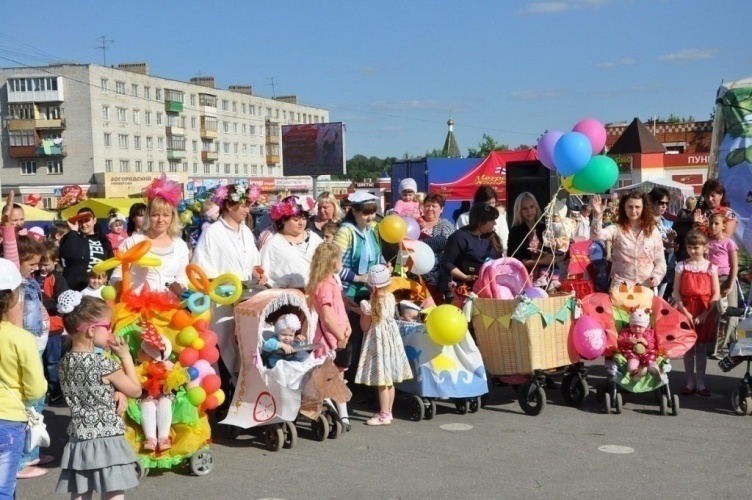 - Фестиваль конкурс «Парад Колясок»- Шоу Мыльных пузырей.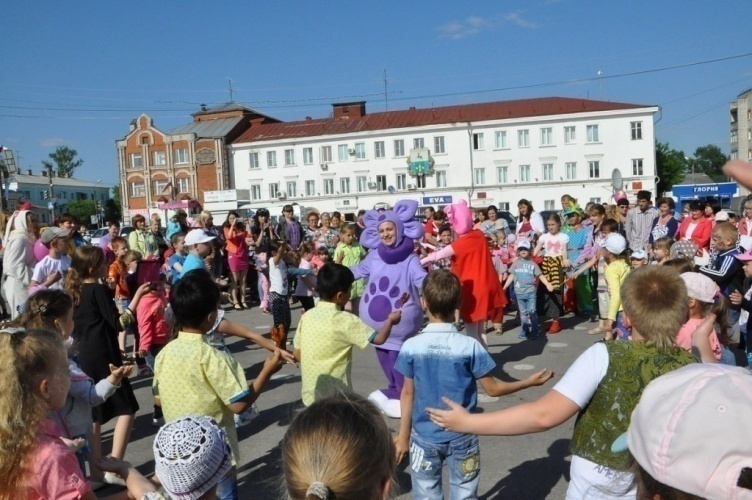 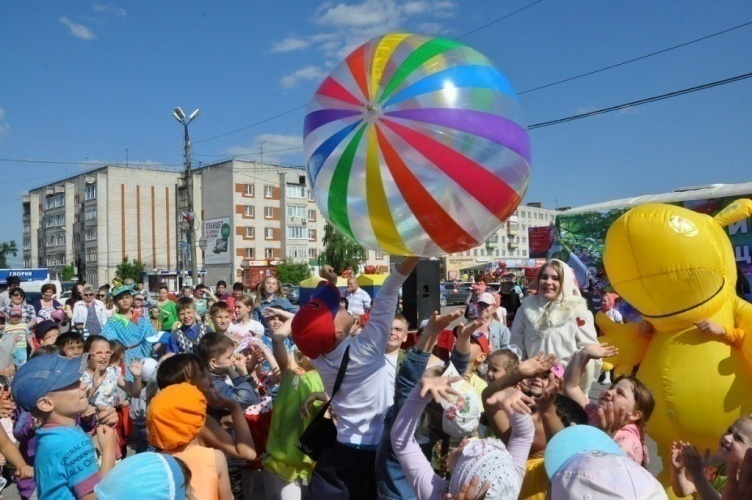 Особое внимание в каникулярное время уделяется работе с детьми в пришкольных и загородных оздоровительных  лагерях.  Для них   организуются игровые программы, спортивные состязания и соревнования, беседы и различные лекции с разной тематикой. В дни  летних каникул  для детей и подростков  прошли следующие  мероприятия: - «Дети и взрослые»-  спортивная эстафета на свежем воздухе (для детей и родителей творческих коллективов)- Игровая программа с дискотекой «Лето лучшая пора» для спортивно-оздоровительного лагеря им. Гайдара- Премьера спектакля по пьесе В.Исайчева  «Сартаковская мадонна»- Конкурс семейного чтения,   творческие конкурсы.5 Организация досуга семей и пожилых людей.Мероприятия проходят в рамках реализации комплексных программ «Семья» на 2010-2014г.г. и «Старшее поколение» 2011-2016г.г.Большую работу в этом направление проводит  семейное творческое объединения «Славяне», это и театрализованный спектакль  «О Рождестве Христовом»,  пасхальные посиделки, яблочный спас, концерты, посвященные христианским праздникам. Большим успехом пользуется городской фестиваль семейного творчества «От сердца к сердцу» также, по традиции ежегодно в преддверии праздника «Международный женский день 8 марта» проводится вот уже 3 раз, конкурс среди родителей учащихся школ «Супер - мама»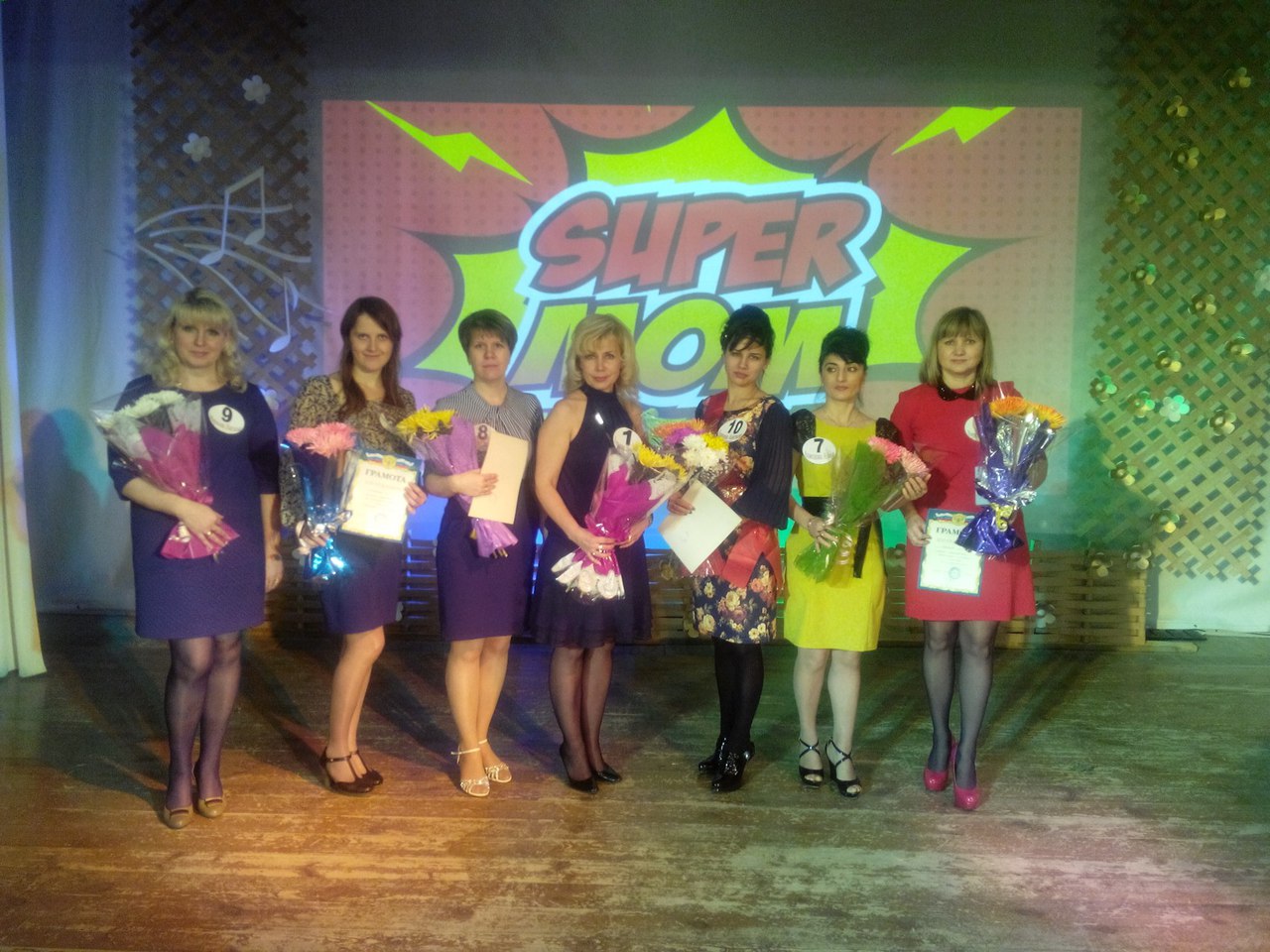 На объединение семей направлены   мероприятия : новогодние театрализованные представления, конкурсы детского рисунка, игровые программы, мероприятия, посвящённые христианским и традиционным праздникам, концерты .Для старшего поколения  традиционно проводятся:-Тематические концерты в Доме ветеранов,- В соцзащите,- В Доме Милосердия,- В обществе инвалидов.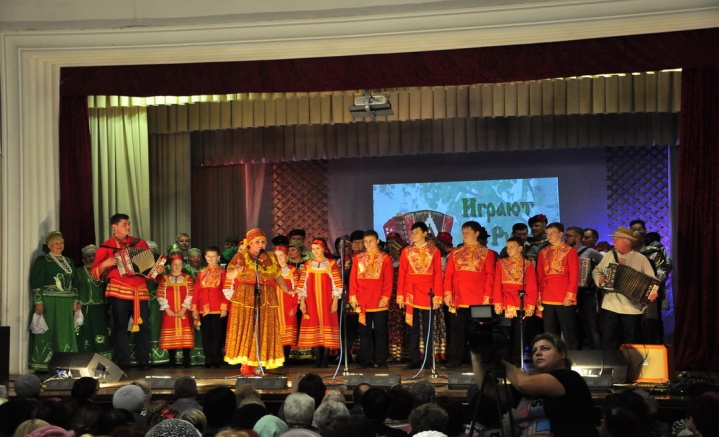 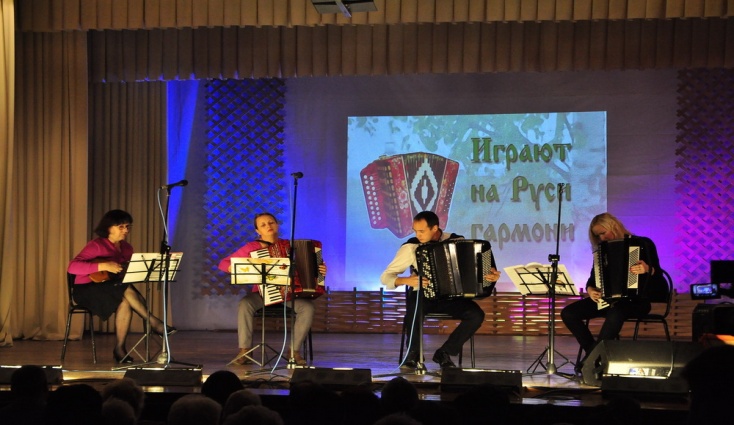 Активно пропагандируется  возрождение народной праздничной культуры:- Рождественская елка - Масленичные гуляния - Фестиваль народного творчества «Хрустальный ключ»- Народные гуляния на районной сельско-хозяйственной  ярмарке.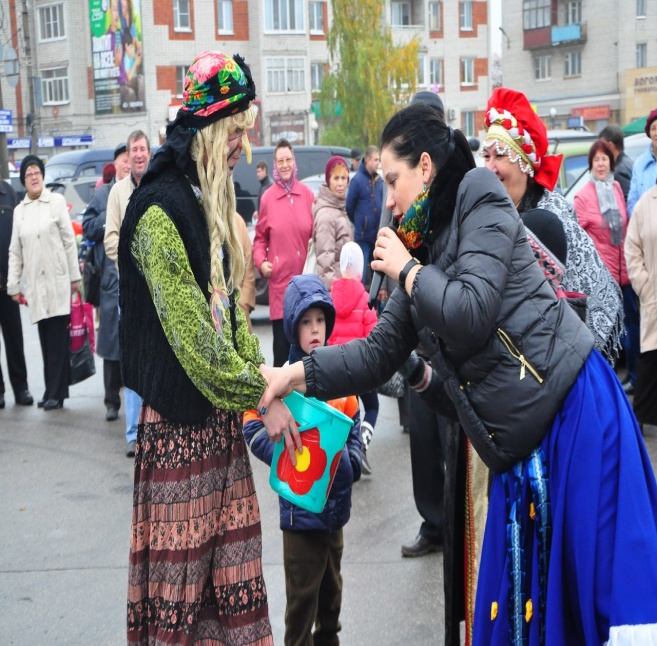 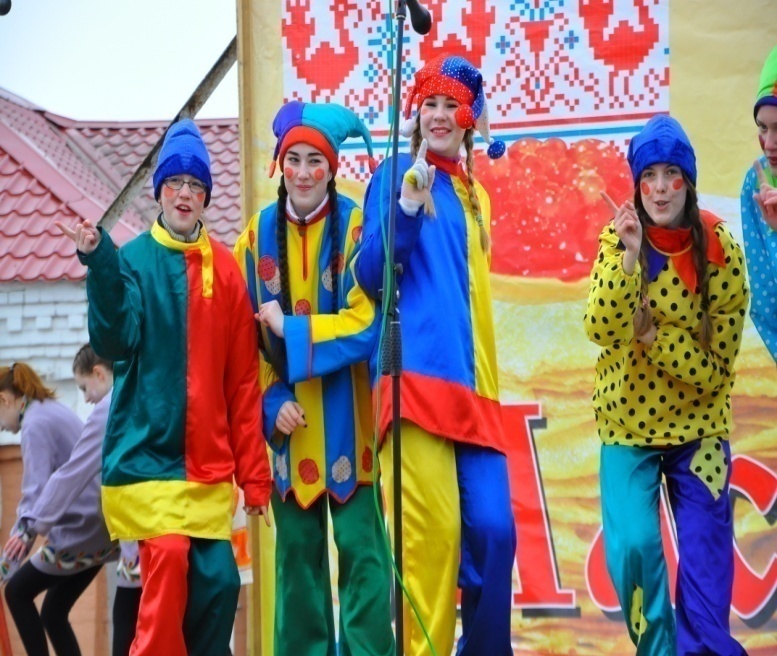 Творческие коллективы МБУ «ГДК» принимают участие  в Международных,  Всероссийских, областных, районных и   городских  мероприятиях:. Концертно-развлекательные  программы для отдыхающих.  Всероссийский фестиваль – конкурс «Хрустальный ключ»,  зональный тур и гала концерт  Епархиального фестиваля-конкурса «Мы- православные Нижегородцы», Участие  в  районном  фестивале «Таланты  земли  Богородской»,  в детском районном фестивале «Подснежник», организация  и  проведение  общегородских  праздников «Широкая  масленица»,  открытие  школьного  базара, мероприятия  посвящённые  празднованию   Дня  Победы,  День  города и  Богородского поселения, праздничные  концерты, посвящённые  Дню  работников  ЖКХ, Дню  медицинского  работника, Дню  пожилого  человека,  Дню  учителя,  Дню  тружеников  сельского  хозяйства,  Дню сотрудников МВД,  Дню  Матери,  Международному  Дню инвалидов  и др.,  а  так же  концерты  для  жителей деревень  и  сёл  района.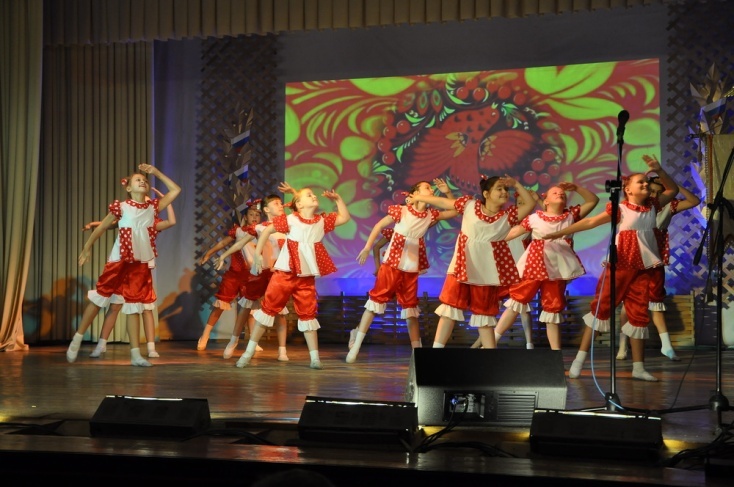 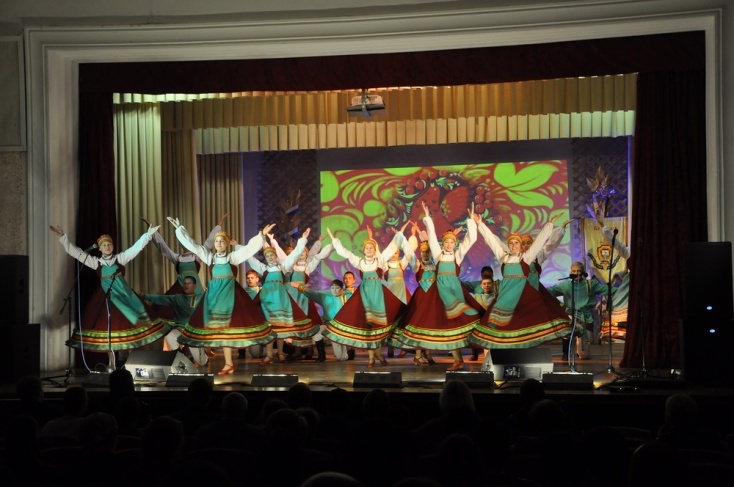 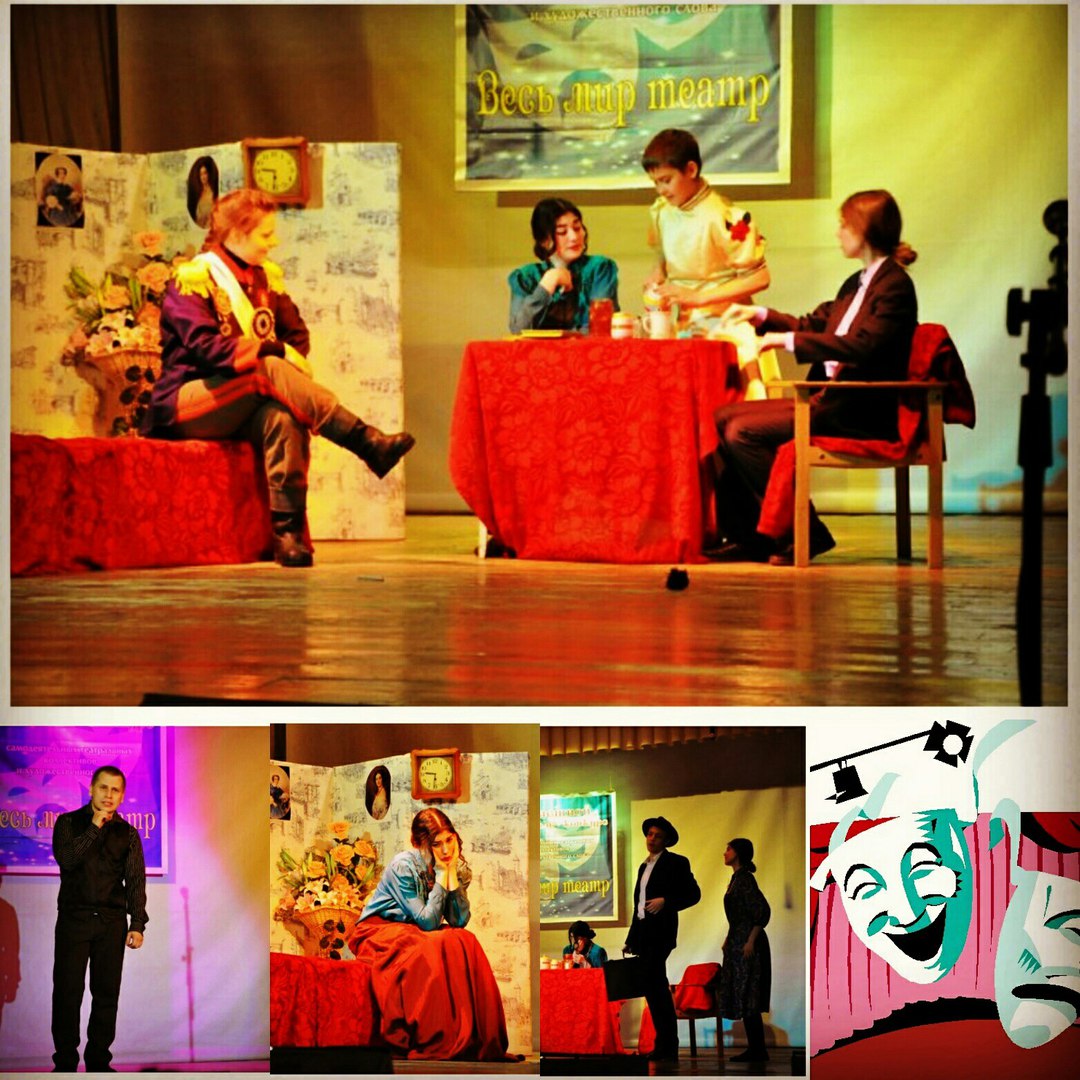 Наша гордость.Творческие коллективы ГДК  (исполнители) – победители Международных, Всероссийских, Областных и районных  конкурсов, фестивалей 2016 г.Повышение квалификации за 2016 годг. Н. Новгород  Кремль корпус 3             Нижегородский государственный музей   18.02.2016          Семинар «Роль учреждений  культуры в реабилитации инвалидов.           /Директор -Фейгин Д.Р./«Учебно-методический центр повышения квалификации»                                                     г.Н.Новород ул. Звездинка д.5а                                                                                                                     с «02» по «10» апреля 2016 курсов группы балетмейстеров по дополнительной профессиональной образовательной  программе повышения квалификации «Народное художественное творчество» по теме: «Мир танца для детей». Доцент кафедры хореографической  Челябинской хореографии культуры и искусства Бриске И.Э./Руководитель народного коллектива - Воробьёва М.И. «Учебно-методический центр повышения квалификации»                                                     г.Н.Новород ул. Звездинка д.5а  с «06» по «09» апреля 2016 Семинар «Подготовка и проведение массовых мероприятий»                               /Зав.отделом  методической работы - Серова Н.В./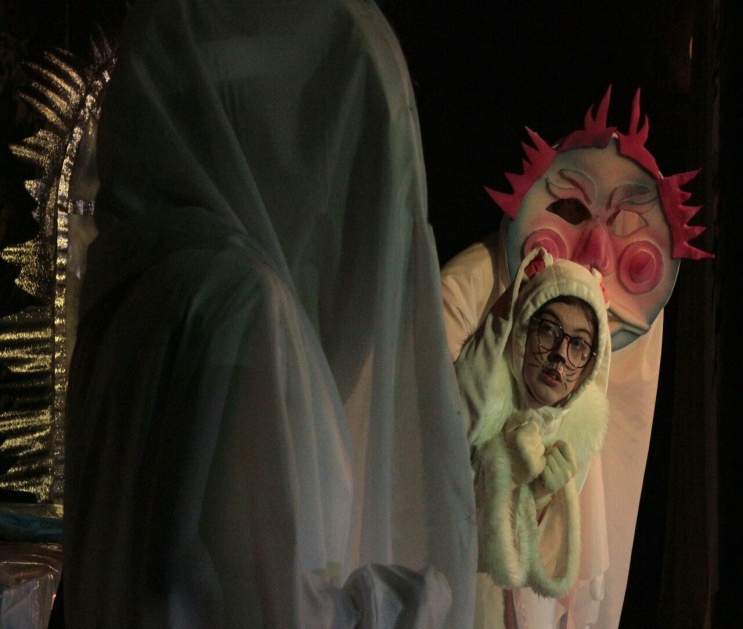 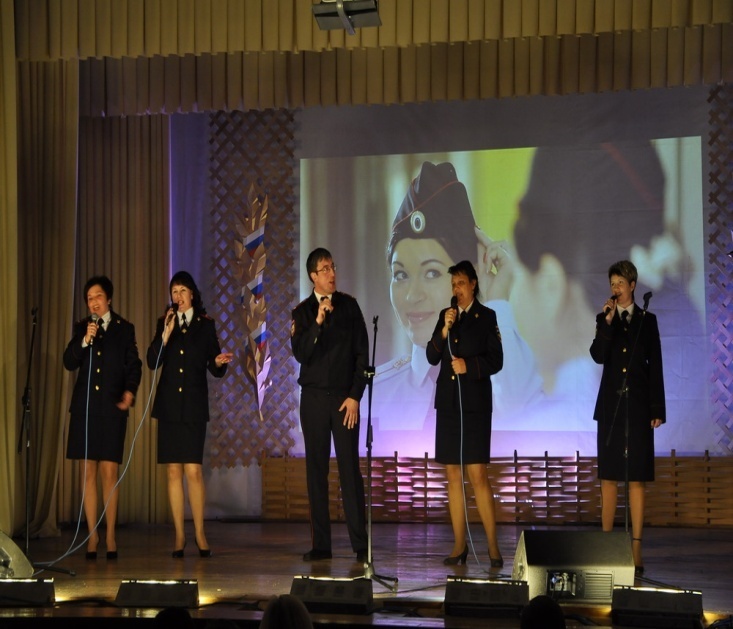 Клубные формирования.Дети: 146 человек Молодежь: 108 человек Взрослые: 130 человек Итого:  384 человекаДля  проведения  занятий  творческих  коллективов  в  здании  ГДК  имеются:1)большой  хореографический  зал  (на  50 чел.)  с  деревянным полом,  зеркалами  и   станками  двух  уровней.2) малый хореографический  зал (на  35  чел.)  для занятий  гимнастикой  с мягким  покрытием  пола,  с  зеркалами  и  станками.3)хоровой  класс  на  35  человек.Для  проведения  культурно – массовых  мероприятий  в  здании  ГДК  имеется:1) сцена  (12м × 12м × 10м),  на  которой  во  время  проведения  концертов,  цирковых  и  театральных  представлений  одновременно  располагаются  до  120  человек  и  которая  оборудована  специальными  световыми  приборами  и  декорациями,  а  также  приспособлениями  для  их  подъёма.2) зрительный  зал  на  416  мест3)  дискотечный  зал  на  400 человек.Кроме  того,  в  ГДК  созданы условия  и  для  специалистов.Для  их  работы    в ГДК  имеются:1) методические  кабинеты2) мастерская  художника3)  костюмерная4)столярная мастерская5)складские  помещения  для  хранения  декорации,  реквизита,  аппаратуры.6) гараж  7м × 9м  для автобусаВсе  помещения  ГДК  используются  в  полном  объёме,  занятия   народных  коллективов  проводятся  в  очень  плотном графике:  ежедневно  с  15.00  до  21.00 часов  в  ГДК  одновременно  занимаются  3-4  коллектива.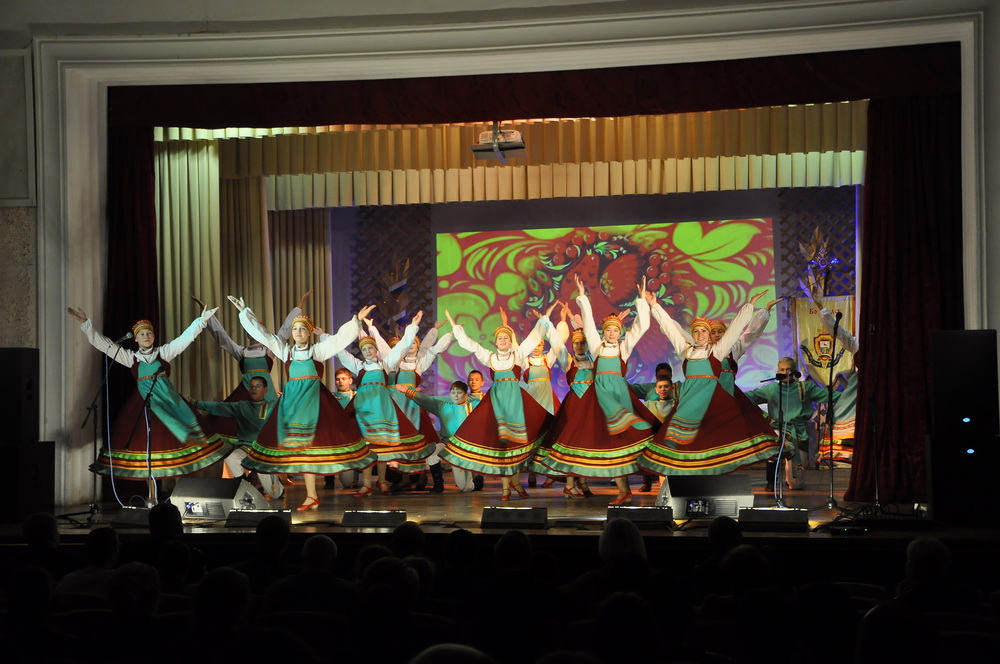 В течение 2016 года  из средств  бюджета  при содействии Управления    культуры  Богородского муниципального района  и спец.счёта  в МБУ «ГДК» Отремонтированы:- Проведён косметический  ремонт методического кабинета  – 30 000 рублей.- Проведён косметический  ремонт  кабинета   директора- 75 000 рублей.-  Пошив костюмов, изготовление декораций – 70 000 рублей.Приобретены:- Аккордеон – 87 000 рублей.- Дым машина – 10 000 рублей.- Занавес сцены  «Арлекино» - 400 000 рублей.- Мультимедийная установка – 124 000 рублей.-  Ноутбук – 20 000 рублей.- Принтер – 18 000 рублей.- Электрические, звуковые  провода 17 000 рублей. На новый отчетный период 2017 года планируется и дальше активизировать работу с детьми, подростками, взрослым населением, молодежью по здоровому образу жизни, нравственному, эстетическому, патриотическому                              воспитанию, а также сохранению народных традиций. Теснее активизировать работу с социальными партнерами. Развивать материально-техническую базу.- Директор  МБУ «ГДК»:                                                                 Д.Р. Фейгинг. БогородскБогородский р-он30 000 чел.10 000 чел.№День неделиЧасы 1Понедельник Выходной 2Вторник с 8.00-23.003Средас 8.00-23.004Четвергс 8.00-23.005Пятницас 8.00-23.006Субботас 8.00-23.007Воскресенье с 8.00-23.00РайонНазвание и место проведения Международного, Всероссийского конкурса, фестиваляНаименование коллектива (ФИО исполнителя) участника мероприятияСтепень отличная (лауреат, дипломант … степени)МБУ «ГДК»Участие в Всероссийском конкурсе «Сияние талантов плюс»  г. Арзамас Народный коллектив народного танца «Каблучок»Возрастная категория:  9-13 летЛауреаты III степени.  21.01.2016г.           Участие  в Чемпионате России по народным танцам  (финал)                                 г. МоскваНародный коллектив народного танца «Каблучок»Возрастная категория: Юношеская  Лауреаты –I степени21.01.2016 Участие  в Чемпионате России по народным танцам  -2015(финал)Лауреаты –I степениг. Москва18.03.2016Участие  в областном конкурсе хореографических коллективов «Волшебный каблучок» -народный коллектив «Каблучок» ср.гр.г.Н.Новгород24.03.2016 Фестиваль команд КВН 2016 года Дзержинская Открытая Городская Лига КВН Диплом победителя Команда КВН «Сборная Богородска» (5 чел)г. Дзержинск ДК Химиков07.04.2016Участие в ХII областном конкурсе хореографических коллективов «Нижегородская мозаика»- ср. гр. и ст.гр. н/к «Каблучок».                  Диплом   IIIстепениг. Дзержинск ДК Химиков12.11.2016Участие в Всероссийском конкурсе «Сияние талантов плюс» (н/к КаблучокСр. и ст. группы-28 чел.)Лауреаты III степени.г.Арзамас дк «Ритм»27.11.2016Областной конкурс «Волжские берега»  младшая группаЛауреаты II степениг. Лысково22.10.2016Участие в 3 Областном конкурсе «Чтобы пела душа и жила Россия»   Народный ансамбль «Здравица» и ансамбль  народных инструментов. Дипломантыг. Балахна15.11.2016Участие в I областном конкурсе ведущих игровых программ «Мастер хорошего настроения»1 вед. от ГДКДипломант.пос .Гагино 15.04.2017Участие в Областном фестивале конкурсе самодеятельных театральных коллективов и художественного слова «Весь мир театр» Детская номинация –до 16 лет(т/ст. Эмоция  Лауреаты –III степени.)г. Богородск ГДК21.01.2016 Участие  в Чемпионате России по народным танцам  -2015(финал)Лауреаты –I степениг. Москва18.03.2016Участие  в областном конкурсе хореографических коллективов «Волшебный каблучок» -народный коллектив «Каблучок» ср.гр.г.Н.Новгород07.04.2016Участие  в областном конкурсе хореографических коллективов «Нижегородская мозаика» -народный коллектив «Каблучок» ср.гр. (Диплом IIIст.)г. Дзержинск№Наименование Кол-во (чел-к)1-4 Народный коллектив народного танца «Каблучок» Младшая группаСредняя группаСтаршая группаДевушки 62 5Народный хор «Березополье»30 6Ансамбль народной песни «Здравица»57Ансамбль народных инструментов 68-9Танцевальный ансамбль «Каблучата»1 год обучения (от 3-5 лет)2 год обучения (от 6-8 лет)4410-11Театральная студия «Эмоция»Дети 8- 15 летДети 16+3312-15Студия «Keti Pole Dance»Дети от 5-10 летДети от 10-16 летОт 18-35 летОт 36 лет3216Студия «маленький мастер» Бисероплетение817Кружок резьбы по бересте «Березка»818Студия современного танца1819Студия восточного танца 1820Сольный вокал621Женский ансамбль722-26Рок группы (5)2627Клуб «Ветеран»3028Клуб «Даешь молодежь»2629Клуб «Семья»1830Дискотека 7